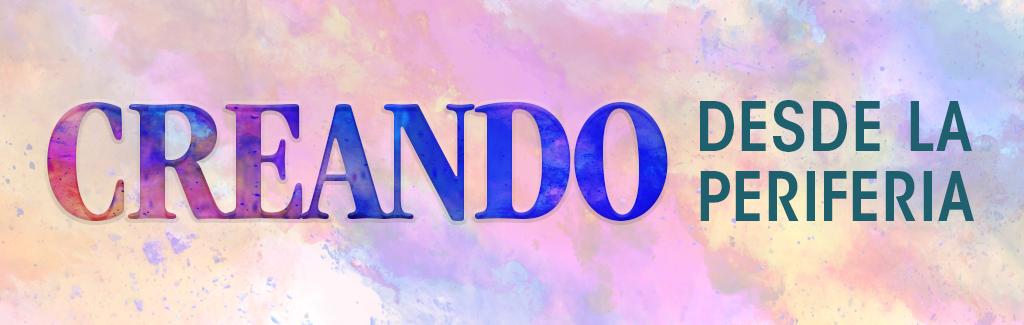 Muestra de reglas de un concurso Inserte información sobre la fecha límite local, el proceso para enviar obras o cualquier otra regla. El concurso es multidisciplinario. Puede ser utilizado por parroquias o escuelas en cualquier área de estudio. Las obras de arte se pueden hacer en cualquier medio (video, PowerPoint, cuento, pintura, poesía, drama, canción o fotografía).  Las obras se evalúan tanto en la creatividad de la obra como en las respuestas del ensayo enviadas con la obra. La obra debe ser original y debe ilustrar el tema del concurso.  Uso de materiales con derechos de autor: Cada obra debe ser el trabajo original del estudiante o del equipo de estudiantes que presenten la obra de arte. Si el artista desea usar material que tiene derechos de autor de otra persona (como una canción o una foto web como parte de una presentación de PowerPoint o una imagen recortada de una revista), solo puede hacerlo si tiene permiso concedido por escrito para su uso. Este permiso por escrito debe presentarse con la inscripción. 